Parish of Kilmore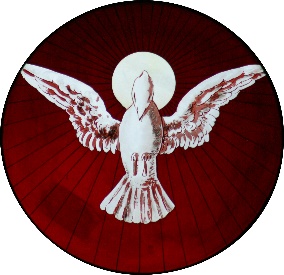 incorporatingKilmore- Kilmore QuayMulrankin & Tomhaggard053-9135181Parish Baptism Request FormThis form is to be completed in full and delivered to the parish office by post/hand. It must be accompanied by a copy of the child’s birth certificate. Please use block capitals to enter the information below as it is necessary to enter the correct details in the Baptismal Register.(Postal Address is Kilmore Parish Office, Kilmore, Co Wexford.)Child’s Name: ………………………………………………………………………………………………………(Name and Surname as per Birth Cert)Child’s Date of Birth: ……………………………………………………………………………………………..Father’s Name: ……………………………………………………………………………………………………..Mother’s Name: …………………………………………………………………………………………………….(First name and Maiden name)Address: ………………………………………………………………………………………………………………Contact Number :………………………………………………………………………………………………..Email address :……………………………………………………………………………………………..Date & Time of Baptism: ……………………………………………………………………………………………………Name of Godfather: ……………………………………………………………………………………………….Address: …………………………………………………………………………………………………………………Name of Godmother: ……………………………………………………………………………………………..Address: ……………………………………………………………………………………………………………………We/ I the undersigned wish to have our child baptized and celebrate the Sacrament of Baptism in the following church (please tick) Kilmore.........................................Kilmore Quay ............................... Mulrankin ….................................Tomhaggard.................................  We give our consent by signing below.Signed by Father …………………………………………………………………………………………………………..Signed by Mother………………………………………………………………………………………………………….Date……………………………………………………………………………………………………………………………….NB. This form must be returned to the Parish Office with a Copy of the Child’s Birth Certificate.) GDPR Regulations: Your privacy is important to us. As part of the data protection legislation governing Ireland, we are required to keep a record of your consent to process your personal data. Your personal data includes your name, email address, address, and phone number. We will only keep your personal data for as long as is necessary; It will not be passed onto any third parties without your consent. As a way of welcoming your child into the family of faith we publish a word of welcome in our parish newsletter and on our parish website. Please sign here to confirm your consent…………………………………………………………………………Please note: A permanent entry will be made in the baptismal register of any person baptised in the parish, as required under the code of canon law. This is implicit in the acceptance of the sacrament of baptism (as a parent, guardian, or as the person being baptised), and provides an important resource for future historical researchers.Thank you for completing this form. On behalf of the whole parish, we wish you every blessing and look forward to celebrating the Sacrament of Baptism with your family in the near future- If you need any support or guidance, please do not hesitate to contact us in the Parish Office.Fr Patrick Mernagh, Parish PriestSr Mary O’ Shea, Parish SisterPlease deliver this form in person or send it by post to our Parish Office in Kilmore. The Parish Office is open in Kilmore Church –Tuesday to Friday from 11:30 am to 1pm. Thank You.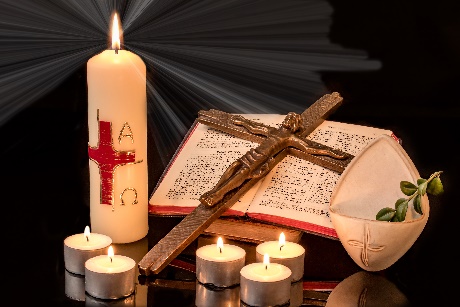 